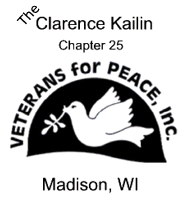 			 Veterans For Peace, Clarence Kailin Chapter 25, Madison, WIAgenda – General Membership Meeting, Wednesday, June 15, 2022, 6:00 PM,  Madison Sequoya Library   	      		    	            	Conference Room A					         www.MadisonVFP.org    I.	Call to order/introductions, approval, and, or adjustment of the agenda.  Larry Orr, ChairII.        Reading, VFP Statement of Purpose – Chapter 25 volunteer III.	Pass the VFP "hat," Pay Pal, or mail – PO Box 1811, Madison, WI 53701-1811IV.	Review of the May General Membership Meeting minutesV.  	Treasurer's Financial Report – PaulVI.	Committee Reports	a. Counter Recruiting/Scholarship – David/Paul/Larry – Update(s)	b. Memorial Day – John, review of 2022 Peace Rally	c. Memorial Mile – John, Phil  - review of 2022 Memorial Mile	d. Planning Committee – review of Garett Repenhagen’s recommendations discussion meeting	e. Website(s), Brad, Chapter 25, and the National VFP web – www.VeteransForPeace.org – actions 	f. Wellness Committee – Larry,  review of efforts Chapter-wide, Nationwide,             g. Tabling/Outreach - updates, meeting/rally participation with various groupsVII.  	New Business	a. Discussion of format change for meetings -	b. Counter Recruiting -            c. Teach-in on Ukraine time frame – John F.            d. Select July Chair -	e. Any other new business - VIII.	Announcements	a. Next VFP Meetings – Ad/Hoc, Wednesday, July 6, 5:00 PM, in conjunction with the Wellness 	  	    Committee at a planned location. (Dairyland Restaurant has been a place, Verona next-pizza?)	   VFP Chapter 25 Membership Mtg., TBD, or 3rd Wednesday, July 20,  Sequoya Library, 6:00PM	b. Peace Walks, or, Rally for Peace. Friday evenings,  meet at Yahara River at 6:00 PM check 1st ~	c. www.WNPJ.org  -  Activities Calendar has many events – good to check it.		d. SafeSkiesCleanWaterWI.org - new County Board resolutions pending, Board mtgs. or actions	e. PSR’s Lanterns For Peace Event – early August.	f. Juneteenth Weekend, Saturday thru Monday June 18 to June 20.   Chap. 25 participation?	g. National Veterans For Peace Virtual Convention, August 25-28, 2022. Any other announcements -IV.	AdjournmentThe monthly agendas are started on the first Wednesday of each month by the Ad/Hoc Committee at 5:00 PM.  All VFP members are welcome to attend the meetings to discuss and set the monthly agenda. The Ad/Hoc Committee meetings are held lately at a local restaurant in-person, or a park. Members are also able to e-mail suggestions during that time to Books24u@aol.com, or other members in the week(s) prior to the General meeting, thanks, and, or, call (608)358-7906.  To Join on the Conference Call, call (602)580-9218, then enter the code # 8531653 if it will be a conference call.Or, meet, planned ahead, at a location with food and beverage(s) as the June Meeting convened the Mem. Mile site with pizza, with Tom Glassel, Brad Geyer, John Fournelle, Larry Orr, Jeff Froh, and Steve Books attending.